HƯỚNG DẪN ÔN TẬP CUỐI HỌC KÌ ITUẦN 18 TIẾT 3Câu hỏi (trang 149 sgk Tiếng Việt 3): Lớp em tổ chức liên hoan chào mừng Ngày giáo Việt Nam 20-11. Em hãy viết giấy mời cô (thầy) hiệu trưởng theo mẫu.Đáp Án:GIẤY MỜIKính gửi: Cô hiệu trưởng Trường Tiểu học Kim Đồng.Lớp 3A chúng em trân trọng kính mời cô tới dự buổi liên hoan chào mừng ngày Nhà giáo Việt Nam 20-11 năm nay do lớp em tổ chức vào hồi 14 giờ ngày 18-11-20… tại lớp 35.Chúng em rất mong được đón tiếp cô.Ngày 16-11-20...Lớp trưởngHà Thị Hòa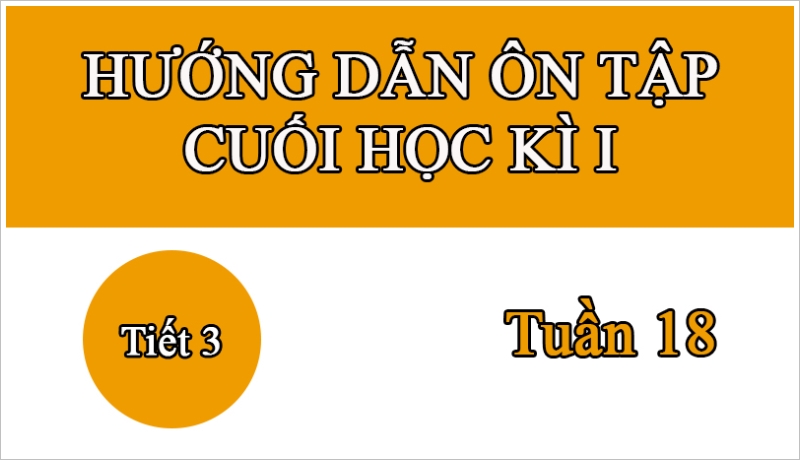 